Maroochy Waterwatch Inc – River Patrol Report for March 2015.Number of Report Sheets for March : 11 compared to 8 the previous month.Total volunteer hours : 134 ¼  hours - up 46 ¾ hours from Feb.Total bags collected : 49 bags, approx 2,450 litres – up 12 bags total from Feb.Total recycled bags collected : 16 ½ bags, approx 825 litres – up 2 ½ bags from Feb.Flotsam & ground rubbish reported collected in March :6 x 20 Litre plastic drums.3 x steel frame camp chair.1 x car wheel rim.3 x styrene crates3 x wheelie bins.1 x single mattress.1 x 5 meter long fire hose 7 pieces of building timber up to 2.5m long.3 x canoe paddles1 x boat hook1 x Kayak stand4 x lengths of Poly Pipe – 2.5 to 3.5 m long.Large amounts of plastic sheeting & bags.Large amounts of glass bottles (some smashed) & many plastic bottles.1 x car door trim panel1 x dartboard.1 x large fibreglass funnel tube 1.7m (L) x 300mm (Diam) with integrated fibreglass inner tubes running longitudinally........hhmmmmm !!!!!1 x tree planter wire frame.1 x plastic ride-on child’s horse.1 x small plastic penguin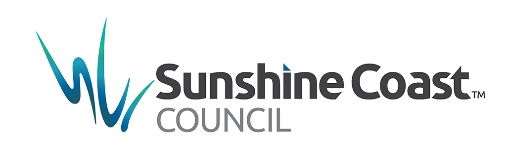 